I Descubre ColombiaMT-52138  - Web: https://viaje.mt/dbs11 días y 10 nochesDesde $1398 USD | DBL + 399 IMP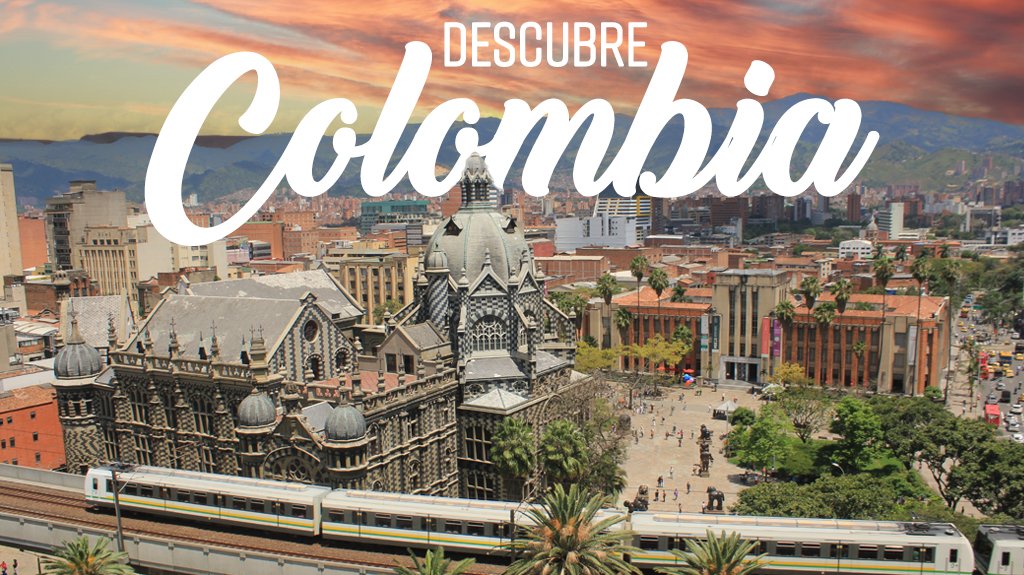 Incluye vuelo conI SALIDAS                    DiariasI PAISESColombia.I CIUDADESBogotá, Medellín, Cartagena.I ITINERARIODíA 1 MéXICO  -  MEDELLINSalida en vuelo regular con destino la Ciudad de Medellín, Colombia. Llegada, recepción y traslado al hotel elegido. Alojamiento.DíA 2 MEDELLíN  -  Visita de ciudadComienza el día con el desayuno en el hotel antes de encontrarte en el lobby con tu guía para emprender el recorrido panorámico por los lugares más destacados de Medellín. Iniciando en el conocido barrio El Poblado, epicentro financiero, hotelero y comercial de la ciudad. Luego, ascendiendo al Cerro Nutibara, un mirador natural que alberga una réplica de un típico pueblo antioquentilde;o en su cima. A lo largo del recorrido, podrás apreciar de manera panorámica los espacios pedagógicos y culturales que enriquecen la vida de la ciudad, como el Jardín Botánico, el Parque de los Deseos y el Parque de los Pies Descalzos. Además, visitaremos las 23 esculturas en bronce al aire libre de Fernando Botero en la Plaza Botero, para finalmente, disfrutar de un recorrido en el metrocable de Medellín antes de regresar al hotel. Alojamiento.DíA 3 MEDELLIN  -  Guatapé y la Piedra del Pentilde;olDespués de disfrutar del desayuno en el hotel, traslado al punto de inicio del tour al Municipio de Guatapé y La Piedra del Pentilde;ol, dos de los destinos turísticos más destacados en las cercanías de Medellín. Estos lugares se encuentran a aproximadamente dos horas de la ciudad y son conocidos por su belleza natural y su encantador paisaje campestre. La región atrae tanto a turistas como a residentes locales, quienes quedan cautivados por la combinación de la belleza agrícola y la imponente Piedra del Pentilde;ol, una formación rocosa que se alza a 297 metros sobre una represa que genera una parte significativa de la energíaeléctrica del país. Nuestro viaje nos lleva a través del nuevo pueblo de El Pentilde;ol, un punto esencial para comprender la historia y el futuro de esta región. Luego, exploraremos La Piedra del Pentilde;ol, donde disfrutaremos de vistas panorámicas del embalse de Guatapé-Pentilde;ol. Si lo deseas, tendrás la oportunidad de subir los más de 600 escalones que te llevarán a la cima de la piedra (acenso no incluido), brindándote una experiencia aún más impresionante. Continuaremos nuestra travesía con una visita al pintoresco pueblo de Guatapé, conocido por los coloridos zócalos decorativos de sus casas. El almuerzo típicoestá incluido, permitiéndote degustar deliciosa comida local. En el embalse, tendrás la oportunidad de recorrer el destino en una embarcación típica, disfrutar del hermoso paisaje. Finalmente, regresaremos a Medellín al hotel seleccionado. Alojamiento.Nota: El ascenso a la Piedra del Pentilde;on tiene un valor adicional que debe ser pagado en el lugar por cada persona. Aproximadamente $5 USD por persona.DíA 4 MEDELLíN  -  CARTAGENATraslado al aeropuerto para abordar vuelo con destino a Cartagena. Llegada, recepción y traslado a su hotel. Alojamiento.DíA 5CARTAGENA  -  Visita de Ciudad con Castillo de San FelipeCartagena de Indias, es uno de los destinos más turísticos de nuestro país. Comienza el día con el desayuno en el hotel. En horas de la tarde y a la hora acordada, un representante estará esperándote en el hotel para acompantilde;arte en un recorrido por la ciudad. Nuestra travesía nos llevará a través de diferentes barrios y lugares emblemáticos de Cartagena. Comenzamos un tour panorámico a la bahía de Cartagena, con sus hermosas playas y animadas zonas comerciales. Luego, nos dirigimos al pintoresco barrio de Manga, donde el contraste entre la arquitectura republicana y los modernos rascacielos te dejará asombrado. Nuestra siguiente visita es una verdadera joya de la ciudad: el Castillo o Fuerte de San Felipe de Barajas, una fortificación construida por los espantilde;oles en el siglo XVII para protegerse de los piratas y, más tarde, de los ingleses. Continuamos con una breve caminata por el centro histórico, para ver sus diferentes edificaciones de conservada arquitectura colonial, sus reveladoras calles y plazas cargadas de historia. Regresamos al hotel para descansar y disfrutar de tu alojamiento. Alojamiento.Nota: la guianza es en simultaneo en inglés y espantilde;ol.DíA 6 CARTAGENA  -  Islas del Rosario MajaguaComience el día con el desayuno en el hotel. Nuestro representante lo estará esperando en el lobby para llevarlo al muelle, donde abordará una lancha rápida con destino a las Islas del Rosario donde tendrá la oportunidad de relajarse en playas de coral y tener un día de encanto en el mar caribe. Luego de un almuerzo típico, en la tarde, regresará en lancha al muelle de Cartagena y será trasladado de regreso a su hotel para descansar y disfrutar de su alojamiento.DíA 7CARTAGENADía libre para realizar actividades personales. Alojamiento. DíA 8 CARTAGENA  -  BOGOTáTraslado al aeropuerto para abordar vuelo con destino a Bogotá. Llegada, recepción y traslado a su hotel. Alojamiento.DíA 9 BOGOTá  -  Visita de Ciudad con Cerro Monserrate y Museo del OroComienza tu día con el desayuno en el hotel y prepárate para explorar el corazón de Bogotá. La primera parada es el Museo del Oro, hogar de la colección de orfebrería prehispánica más grande del mundo, con más de treinta y cuatro mil piezas de oro. Luego, recorremos el centro histórico de la ciudad a pie, pasando por el conocido Teatro Colón, el Palacio de San Carlos, la Iglesia de San Ignacio y la emblemática Casa de Narintilde;o, sede presidencial. En la Plaza de Bolívar, reconocerás el Capitolio Nacional, la Alcaldía Mayor y la Catedral Primada. El tour finaliza con un ascenso en teleférico o funicular al Cerro de Monserrate, donde se encuentra la Basílica del Sentilde;or Caído y podrás disfrutar de una vista panorámica de la ciudad. Regreso al hotel para recargar energías. Alojamiento.Nota: Los Lunes el Museo del Oro está cerrado. Será sustituido por la Exposición Botero. Monserrate no se opera los domingos y se reemplaza por Museo de Botero.DíA 10 BOGOTá  -  Catedral de ZipaquiráEmpieza tu día con el desayuno en el hotel y, a la hora programada, nos encontraremos en el lobby para iniciar el viaje hacia la Catedral de Sal en Zipaquirá, que se ubica a 49 km al norte de Bogotá. Durante el trayecto, podrás admirar el norte de la ciudad y el paisaje de la sabana de Bogotá. La Catedral de Sal de Zipaquirá, considerada la primera maravilla de Colombia, te espera a 180 metros bajo tierra. Explorarás el Deambulatorio, la Cúpula, la Rampa, el Coro, los Balcones y el Complejo del Nártex, además de las amplias naves de la Catedral. Regreso al hotel. Alojamiento.DíA 11 BOGOTá  -  MéXICO A la hora convenida traslado al aeropuerto para tomar el vuelo regular con destino a la Ciudad de México.I TARIFASTARIFAS EN TEMPORADA BAJATARIFAS EN TEMPORADA ALTAIMPUESTOS Y SUPLEMENTOS -  Precios por persona en dólares -  Precios no aplican en semana santa, pascua, eventos especiales, carnaval, navidad y antilde;o nuevo -  Los precios cambian constantemente, así que te sugerimos la verificación de estos, y no utilizar este documento como definitivo. -  Tarifas validas con precompra de 21 días. -  Consultar suplemento aéreo julio y agosto 2024. -  TEMPORADA ALTA: Semana santa. (22 - 31 Mar). Vacaciones de Junio (Del 1 Jun al 19 Ago). Receso escolar de Octubre (4 al 14 oct). Fin de antilde;o (15 Dic 2024 al 15 Ene 2025).I HOTELESPrecios vigentes hasta el 08/12/2024I EL VIAJE INCLUYE  ● Boleto de avión México – Bogotá – Medellín – Cartagena – Bogotá – México.  ● Traslados aeropuerto – hotel – aeropuerto.  ● 03 noches de alojamiento en Bogotá en el hotel seleccionado.  ● 03 noches de alojamiento en Medellín en el hotel seleccionado.  ● 04 noches de alojamiento en Cartagena en el hotel seleccionado.  ● Desayuno diario.  ● Visitas indicadas en el itinerario.  ● Guía de habla hispana.  ● Documentos de viaje se entregarán en formato digital para descargar en su dispositivo móvil.  ● Impuesto Zarpe a Isla del Rosario en CartagenaI EL VIAJE NO INCLUYE  ● Tarjeta de Asistencia Turística (seguro de viajero). Consultar opciones.  ● Ningún servicio no especificado.  ● Gastos personales y propinas.  ● Actividades acuáticas, snorkel, entrada al Acuario, Buceo con tanque, etc.I NOTASNOTAS IMPORTANTESEl depósito no será reembolsable en caso de cancelación.Sujeto a disponibilidad, aeréa, terrestre y a cambios sin previo aviso.Es responsabilidad del pasajero proveerse de los pasaportes o documentos de migración requeridos por las autoridades de los Estados Unidos Mexicanos, y de los países de destino o de tránsito, tales como visas, permisos sanitarios, permisos notariados para menores de edad viajando solos, etc. La vigencia del pasaporte debe ser mínimo seis meses, a partir de la fecha de viaje.Los pasajeros tendrán derecho a 1 maleta por persona. En caso de exceder el número de maletas y sea necesaria la contratación de un carro adicional, el costo lo asumirá el pasajero.NOTAS ESPECIALESDocumentos de viaje: En caso de no recibir copias de pasaportes en la fecha establecida, Mega Travel no se hace responsable por la información recibida, cualquier cambio o modificación será responsabilidad de la agencia y/o pasajero y estará sujeto a las condiciones y cargos de la aerolínea. Pasaporte con vigencia mínima de 06 meses al término del viaje.Equipaje Documentado: Se permite una pieza de 23 kg. por pasajero. Cada Línea aérea tiene reglamentación específica para el cobro de equipaje documentado, esta información puede tener cambios, de manera que sugerimos, CONSULTAR EN LA PAGINA WEB de la(s) aerolínea(s) los costos así como la Información de peso, medidas, equipaje extra, días previos al viaje.Asignación de asientos: No hay preasignación de asientos. Para aquellas líneas aéreas que permitan asignar asientos al emitir su boleto, le asignaremos los asientos disponibles sin costo extra, los cuales se toman conforme a la disponibilidad existente y podrían quedar o no juntos. Usted podrá pedir asientos juntos o hasta adelante con cargo adicional de acuerdo a tarifas y reglamentación de cada línea aérea. Si no lleva asientos asignados deberá presentarse con suficiente tiempo el día de su vuelo. Mínimo 3 horas y media antes de la salida del vuelo.Tiempos en los aeropuertos: 48 hrs. antes de su salida deberá consultar en la página web de cada línea aérea el horario de su vuelo, ya que pueden tener cambios importantes en sus horarios. Y deberá presentarse en el mostrador de la línea aérea para realizar su check in 03 horas antes de la salida para vuelos Internacionales o 02 horas para vuelos nacionales y estar en sala de abordaje 01 hora antes del horario marcado en su pase de abordar como HORA DE SALIDA, de lo contrario podría perder su vuelo. Sugerimos bajar la aplicación de la aerolínea con la que está viajando para realizar estas consultas en tiempo real.Manejo de equipaje: El equipaje y artículos personales son responsabilidad del pasajero exclusivamente. El precio del viaje no incluye manejo de equipaje, es decir, que cada cliente debe subir, bajar y acercar su propio equipaje a los transportes y verificar que estén dentro del auto o autobús todas sus pertenencias, de igual manera, verificar que lleva consigo todos sus bienes al bajar. No se aceptarán reclamaciones por artículos olvidados o extraviados.NO-SHOW En caso de no presentarse al primer vuelo, automáticamente se cancela la reserva completa sin derecho a reembolso, cambios de fecha ni reprogramación.Seguro de viajero. Les recomendamos antes de iniciar su viaje al país adquieran el seguro de viaje el cual cuente con cobertura en caso de enfermedad, contagio COVID–19, accidentes, pérdida de equipaje, amparo de bienes y valores, etc.POLÍTICAS DE CONTRATACIÓN Y CANCELACIÓNhttps://www.megatravel.com.mx/contrato/01-bloqueos-astromundo.pdfPrecios indicados en USD, pagaderos en Moneda Nacional al tipo de cambio del día.Los precios indicados en este sitio web, son de carácter informativo y deben ser confirmados para realizar su reservación ya que están sujetos a modificaciones sin previo aviso.VISACOLOMBIAREQUISITOS PARA INGRESAR A COLOMBIARegistrarse en Check-Mig en un plazo de 72 horas y como máximo 2 horas antes de su vuelo a través del siguiente enlace: https://apps.migracioncolombia.gov.co/pre-registro/public/preregistro.jsf Los viajeros reciben un correo electrónico de confirmación que deben presentar a su llegada a Colombia. Uso de mascarilla opcional.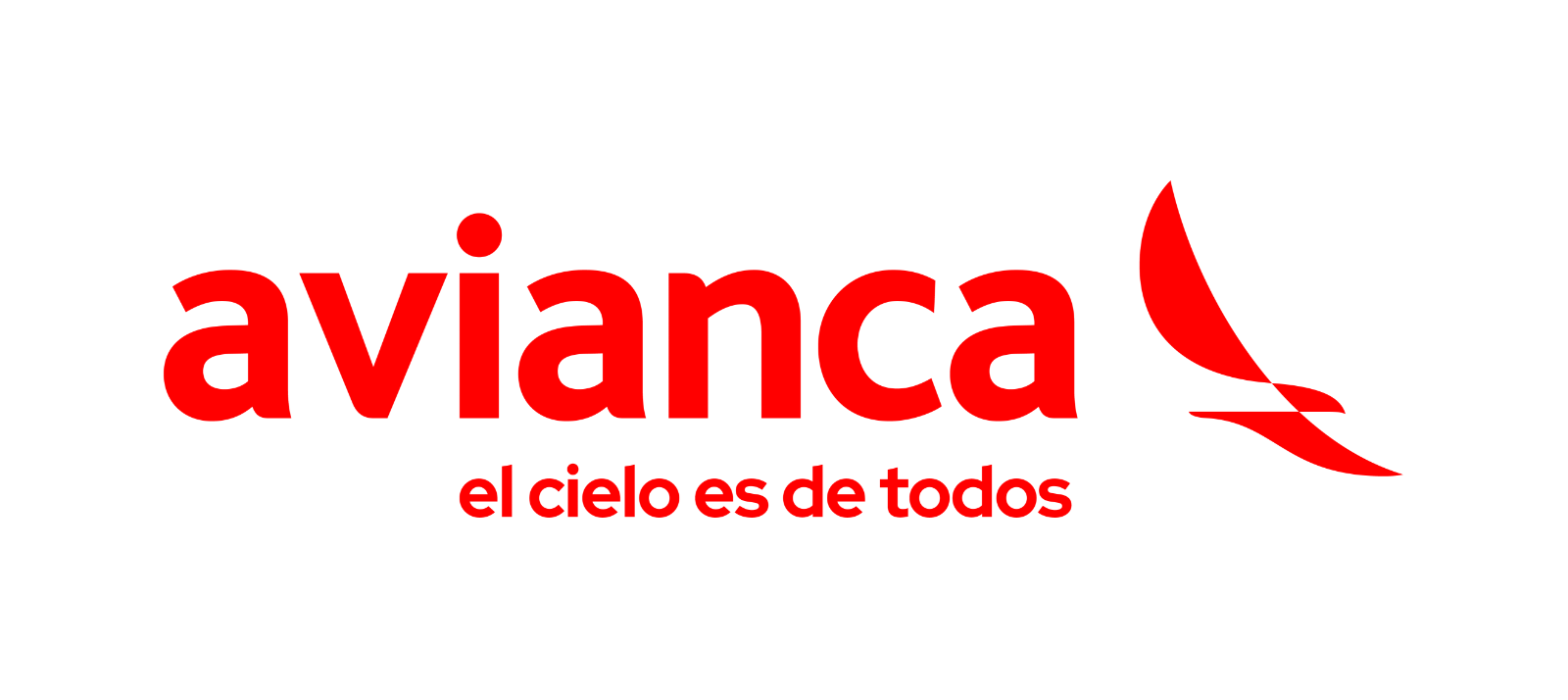 CATEGORíATRIPLEDOBLESGLHoteles 3*$ 1,328$ 1,398$ 2,158Hoteles 4*$ 1,598$ 1,678$ 2,718Hoteles 5*$ 1,718$ 1,878$ 3,118Hoteles LujoN/A$2,528$4,358CATEGORíATRIPLEDOBLESGLHoteles 3*$ 1,538$ 1,588$ 2,528Hoteles 4*$ 1,938$ 1,998$ 3,348Hoteles 5*$ 2,298$ 2,598$ 4,538Hoteles LujoN/A$2,628$4,538Impuestos Aéreos$ 399HOTELES PREVISTOS O SIMILARESHOTELES PREVISTOS O SIMILARESHOTELES PREVISTOS O SIMILARESHOTELES PREVISTOS O SIMILARESHOTELCIUDADTIPOPAíSBelverde Express FarandaBogotá3 EstrellasColombiaVivreMedellín3 EstrellasColombiaHoliday Inn CartagenaCartagena3 EstrellasColombiaHOTELCIUDADTIPOPAíSFour Point By SheratonBogotá4 EstrellasColombiaEstelar BlueMedellín4 EstrellasColombiaEstelar CartagenaCartagena4 EstrellasColombiaHOTELCIUDADTIPOPAíSCasa Dann CarltonBogotá5 EstrellasColombiaYork Luxury SuitesMedellín5 EstrellasColombiaHyatt Regency CartagenaCartagena5 EstrellasColombiaHOTELCIUDADTIPOPAíSGrand HyattBogotáLujoColombiaEl Cielo HotelMedellínLujoColombiaCharleston Santa TeresaCartagenaLujoColombiaésta es la relación de los hoteles utilizados más frecuentemente en este circuito. Reflejada tan sólo a efectos indicativos, pudiendo ser el pasajero alojado en establecimientos similares o alternativosésta es la relación de los hoteles utilizados más frecuentemente en este circuito. Reflejada tan sólo a efectos indicativos, pudiendo ser el pasajero alojado en establecimientos similares o alternativosésta es la relación de los hoteles utilizados más frecuentemente en este circuito. Reflejada tan sólo a efectos indicativos, pudiendo ser el pasajero alojado en establecimientos similares o alternativosésta es la relación de los hoteles utilizados más frecuentemente en este circuito. Reflejada tan sólo a efectos indicativos, pudiendo ser el pasajero alojado en establecimientos similares o alternativos